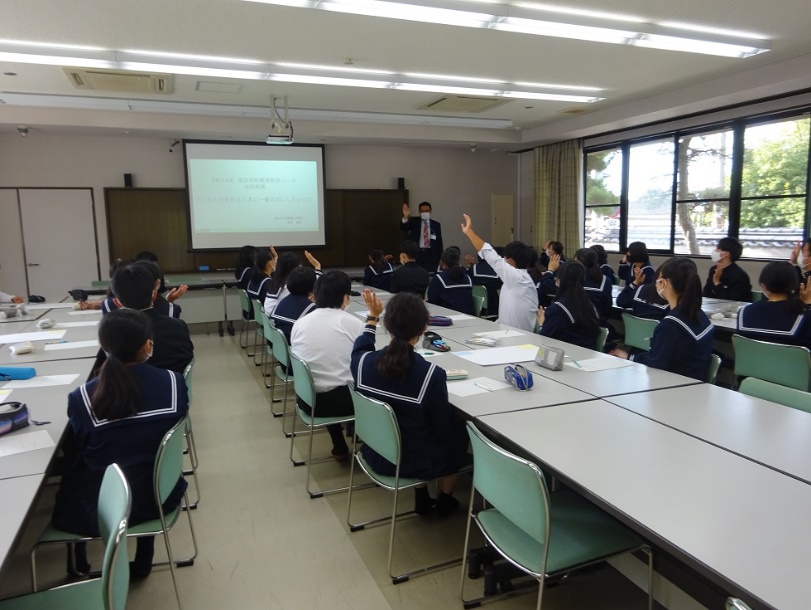 　　１０月２２日、香川大学教育学部から清水顕人先生をお招きし、「子どもとかかわるときに一番大切にしたいこと」というテーマで、教育創造コースの１年生にご講義いただきました。午前中に附属坂出小学校で初めての支援活動を行い、その振り返りを中心としたグループワークやお話をしていただきました。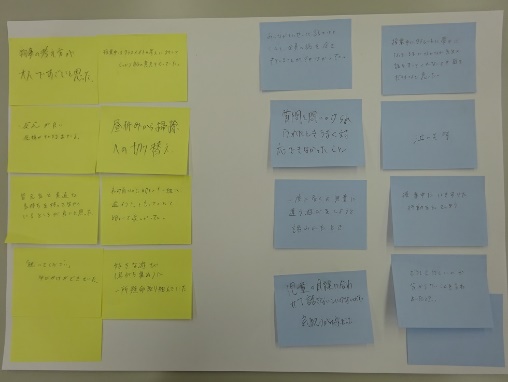 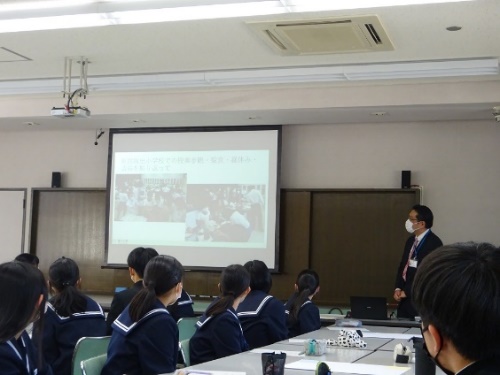 　　　　　　　　　　　　　　　　　　　　　　　　　　　　　　　　午前中の授業参観、給食、　　　　　　　　　　　　　　　　　　　　　　　　　　　　　　　昼休み、清掃を振り返って、　　　　　　　　　　　　　　　　　　　　　　　　　　　　　 　 黄色の付箋に子どもたちの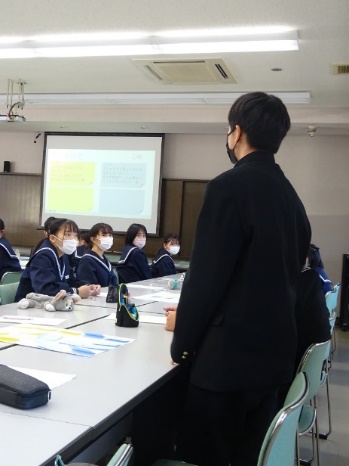 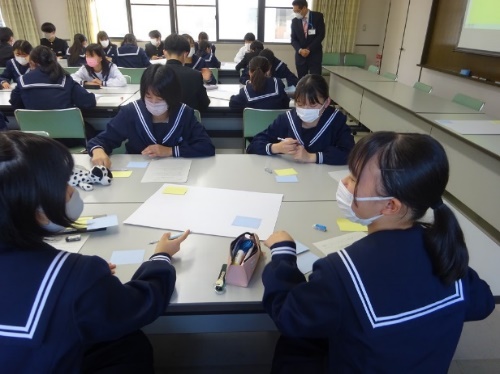 　　　　　　　　　　　　　　　　　　　　　　　　　　　　　　　よさだと思ったこと、すご　　　　　　　　　　　　　　　　　　　　　　　　　　　　　　　いなと感じたこと、頑張っ　　　　　　　　　　　　　　　　　　　　　　　　　　　　　　　ていたこと等を、青色の付　　　　　　　　　　　　　　　　　　　　　　　　　　　　　　　箋に子どもたちと接してみ　　　　　　　　　　　　　　　　　　　　　　　　　　　　　　　て大変だと思ったこと、自　　　　　　　　　　　　　　　　　　　　　　　　　　　　　　　分が教師だったら困るだろうなと思ったこと等を記入して、各班で共有しました。次に「子どもとかかわるときに一番大切にしたいこと」を各自で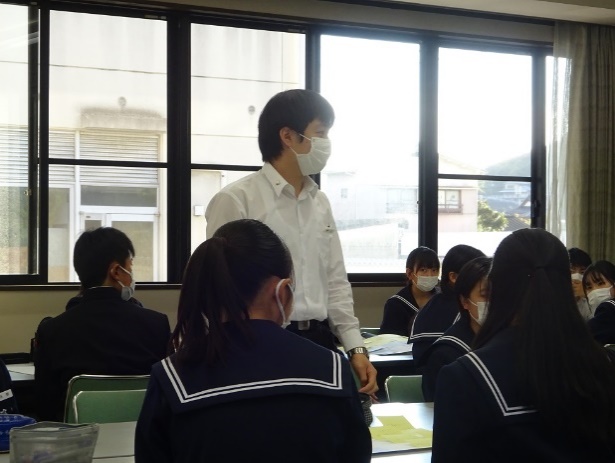 考えました。自分が子どもとかかわるときに大切にしたいことは、全員が同じではありません。最後に清水先生が教師として大切にしていることを教えてくれました。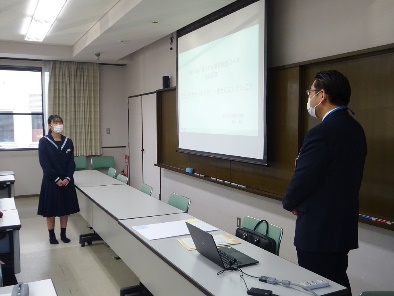 初めての支援活動の振り返りが十分できました。今後はこの振り返りを参考にして活動することができます。先生、ありがとうございました。